Botany Basics Test GuideThe following are likely to be included in the upcoming Botany Test.  They are included in order as you would find them on the online PowerPoints. All PowerPoints can be found under This Week in the Department or under Previous Weeks’ AssignmentsRootsSexual vs. vegetative structures in plantsImpact of roots on plant size, vigor, propogation, and needs from soilFunctions of roots in plantsIdentification of root parts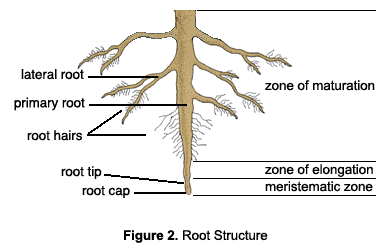 Definition of meristem Roles of zone of maturation and zone of elongationIdentification of structures via a cross section of the root
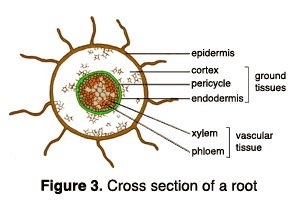 Role of the epidermisRole of the cortexRole of the vascular tissueRole of the root capRole of the root hairsDifference between primary roots and lateral rootsDifference between fibrous roots and taproots How roots growFactors important to root growthExamples of food from rootsStems Roles of the stemStem terminologyVasculature components of the stemImportance of vasculature components to gardenersDifference between monocot stems and dicot stems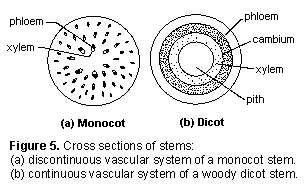 Definition and role of nodesImportance of internodes
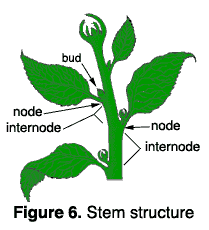 Role of nodes and pruningFactors that affect internode lengthTypes of stems – crowns, spurs, stolonsDifference between roots and below-ground stemsRhizomesImpact of rhizomes on weed controlBulbsDifference between tunicate and nontunicate bulbsCorms and tuberous stemsStems and propogationExamples of stems as foodLeaves, Fruits, and FlowersFunction of leavesLeaf anatomy – petiole, node, and axilLayers of a leaf cross-sectionRole of the epidermisCuticle and cutin – impact on leavesRole of guard cells and stomata in plant regulation of water, oxygen, and carbon dioxideFactors that open or close the guard cellsLayers of the mesophyllImportance of the mesophyllTypes of modified leavesPurpose of flowersRole of flowers in classificationMale and female parts of a flowerParts of the stamenParts of the pistilPetals, corolla, sepals, and calyx identificationComplete flowers vs. incomplete flowersPerfect flowers vs. imperfect flowersFormation of seeds via pollinationDifference between animal pollinated and wind pollinated flowersSteps of fertilization Formation of fruits3 types of fruits